Agenda HRA Committee Meeting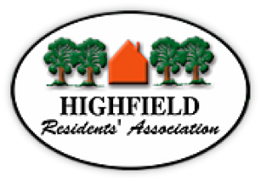 Held on 11 November 2019At Highfield House Hotel 7.30pmDate of next meeting – Monday 9 December 20197.30pmWelcome, declaration of interests7.35pmApologies 7.40pmMinutes and Amendments of the previous meeting held on 14 October 2019.10) Vegan café at October Books open Mondays not Fridays7.45pmMatters Arising: Kate Fay to check what messages had gone out to students this term about bins on the street 7.50pmPresentation Emily Harrison – Southampton University Students’ Union President – The Students’ Union: Environmental Goals and Sustainability8.15pmUniversity Liaison including HRA Correspondence and issues raised by members (supporting paper circulated with the Agenda)Student behaviour suggestion (Bristol University)Student behaviourHawthorn Road8.35pmReportsFinance 8.40pmMembership8.45pmPlanning issues8.55pmWebsite / Facebook (Nadine Johnson)9.00pmNewsletter: November 2019 edition (Steven Johnston)9.00pmA.O.B.